◎参加希望日　(該当日に○印を付けてください｡)１．５月11日(土)：申込〆切 5/9(木)２．５月25日(土)：申込〆切 5/23(木)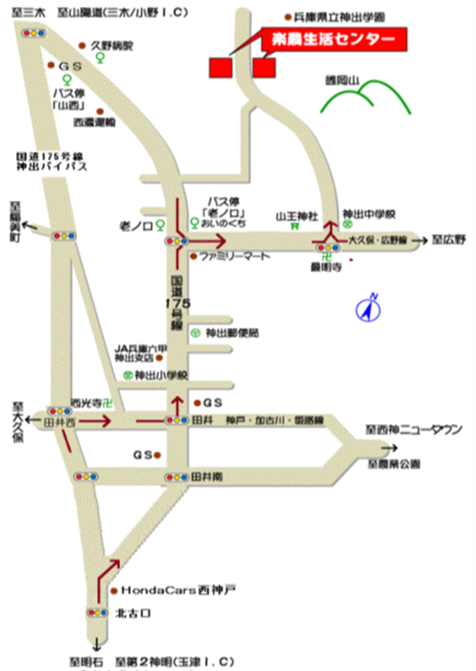 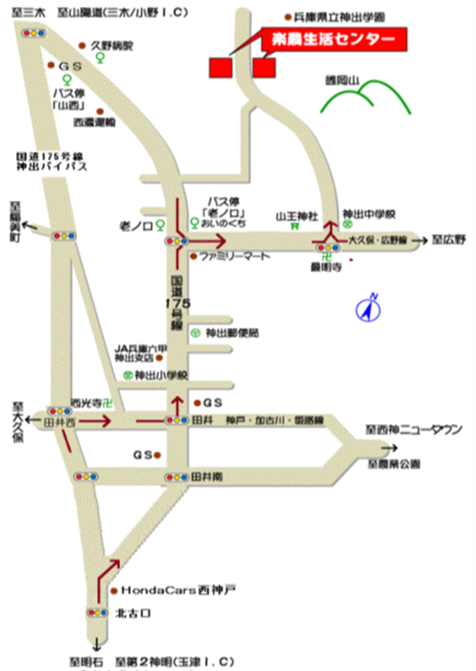 氏名（ふりがな）生年月日年　　　月　　　日 [　　　 歳]住所〒連絡先携帯電話番号参加の動機 該当するところに○印を記入してください。１　農業に関心がある ２　就農に関心がある ３　就農コースの受講を検討している（令和　　年希望） ４　その他（　　　　　　　　　　　　　　　　　　　　　　　　　　　　　　　） 該当するところに○印を記入してください。１　農業に関心がある ２　就農に関心がある ３　就農コースの受講を検討している（令和　　年希望） ４　その他（　　　　　　　　　　　　　　　　　　　　　　　　　　　　　　　） 該当するところに○印を記入してください。１　農業に関心がある ２　就農に関心がある ３　就農コースの受講を検討している（令和　　年希望） ４　その他（　　　　　　　　　　　　　　　　　　　　　　　　　　　　　　　）相談カードひょうご就農支援センターHPで登録 　　ひょうご就農で検索お願いします（継続して、就農相談を行い、具体的な助言を行うため、入力をお願いします）１入力済　２これから入力する　３入力しないひょうご就農支援センターHPで登録 　　ひょうご就農で検索お願いします（継続して、就農相談を行い、具体的な助言を行うため、入力をお願いします）１入力済　２これから入力する　３入力しないひょうご就農支援センターHPで登録 　　ひょうご就農で検索お願いします（継続して、就農相談を行い、具体的な助言を行うため、入力をお願いします）１入力済　２これから入力する　３入力しない